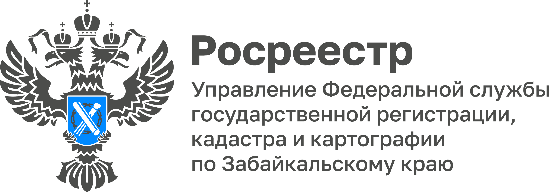 Геодезический квест для студентов провели сотрудники забайкальского РосреестраНаучно-практическую квест-экскурсию «Сохраним геодезические пункты вместе» для студентов 3 курса Забайкальского аграрного института провели специалисты отдела государственного земельного надзора, геодезии и картографии. В ходе мероприятия студенты находили и обследовали различные геодезические пункты, расположенные в Чите.Пункты государственной геодезической сети являются основой при производстве геодезических и картографических работ в целях обеспечения общегосударственных, оборонных, научно-исследовательских задач, при инженерных изысканиях, строительстве и эксплуатации зданий, межевании земель и других специальных работ.Начальной точкой квеста стало пересечение улиц Амурская и Столярова. Студенты искали два пункта государственной нивелирной сети: марки с номерами марки 8239, 8364 и один гравиметрический пункт Чита.Затем на Титовской сопке участники квеста нашли и изучили пункт триангуляции государственной геодезической сети под названием пир. Нефтяная.Студенты наглядно ознакомились с данными пунктами, узнали о назначении пунктов и о важности их сохранения. С помощью геодезического прибора GPS-приёмника смогли осуществить координирование геодезического пункта. Параллельно ознакомились с устройством и принципом использования данного геодезического прибора.- Студентам, будущим аграриям и землеустроителям, будут очень полезны полученные в ходе квеста знания и практические навыки, например, при работе с GPS-оборудованием. Одна из государственных задач - важность сохранения геодезических пунктов, - отметила Татьяна Лобан, заместитель руководитель Управления Росреестра по Забайкальскому краю.Всего на территории Забайкалья расположены более 25 тысяч геодезических пунктов.Напомним, что мониторинг состояния пунктов государственной геодезической, государственной нивелирной и государственной гравиметрической сетей Росреестр проводит в рамках реализации программы «Национальная система пространственных данных».#Росреестр #РосреестрЧита #РосреестрЗабайкальскийКрай #ЗабайкальскийРосреестр #Росреестр75 #Квест #Экскурсия #ЗабАИ #СохранимГеодезическиеПунктыВместе #ГосударственнаяГеодезическаяСеть